Kunst Klasse 10b (Schlüter) 4. – 8.5.2020Erstellt ein Lernplakat über folgende Künstler, fotografiert es und schickt mir das Foto per Mail. Gebt das Plakat in der Schule Frau Weichert, sie leitet es weiter.Sucht Eure Initialen, jedem aus der Gruppe ist ein anderer Künstler / eine andere Künstlerin zugeordnet.VA	Vincent van GoghSB	Pablo Picasso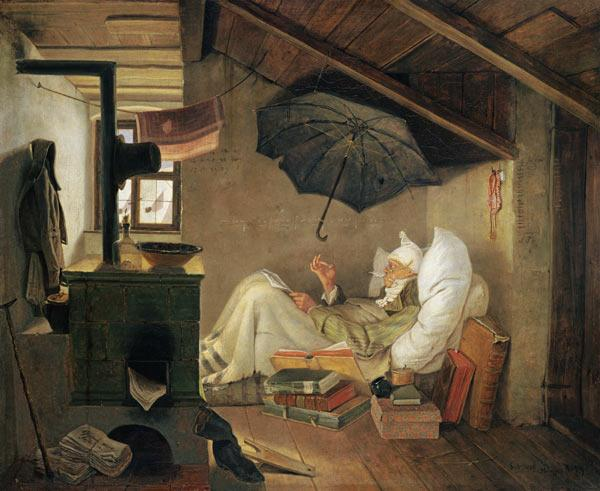 LB	Gustav KlimtNB	Andy WarholMD	Albrecht DürerJF	William TurnerGG	Edvard MunchMH	Frida KahloJH	Paul GauguinDH	Edward HopperJL	Jackson PollockJM	Henri MatisseAP	Claude MonetKS	Salvador DaliDS	August MackeJT	Leonardo da VinciÄnderungen des Themas per PM auf WhatsApp. 